REPUBLIKA E SHQIPERISEKOMISIONI QENDROR I ZGJEDHJEVEV E N D I MPËR MIRATIMIN E MODELEVE TË KANDIDIMIT, QË DO TË PËRDOREN NË ZGJEDHJET PËR ORGANET E QEVERISJES VENDORE TË DATËS21 QERSHOR 2015Komisioni  Qendror  i  Zgjedhjeve  në  mbledhjen e datës 07.04.2015, me  pjesëmarrjen e:Lefterije	LUZI-				KryetareDenar 	BIBA-				Zv/KryetarEdlira 	JORGAQI-			AnëtareGëzim 	VELESHNJA-			AnëtarHysen	OSMANAJ-			Anëtar Klement	ZGURI-			Anëtar                           Vera	SHTJEFNI-			Anëtareshqyrtoi çështjen me:OBJEKT:	Miratimin e modeleve të kandidimit, që do të përdoren në zgjedhjet për organet e qeverisjes vendore, të datës 21 qershor 2015.BAZA LIGJORE: 	Neni 23, pika 1 germa a, neni 72, të  ligjit Nr. 10019, datë 29.12.2008 “Kodi Zgjedhor i Republikës së Shqipërisë”, i ndryshuar.Komisioni Qendror i Zgjedhjeve pasi shqyrtoi dokumentacionin e paraqitur si dhe dëgjoi diskutimet e përfaqësuesve të partive politike, V Ë R E N:Presidenti i Republikës së Shqipërisë me dekretin nr. 8844, datë 15 dhjetor 2015, ka caktuar datën 21 qershor 2015 si datë për zhvillimin e zgjedhjeve për organet e qeverisjes vendore.Kodi Zgjedhor në nenin 67, pika 1, 2 dhe 3, parashikon për zgjedhjet për organet e qeverisjes vendore, kandidatët për Kryetar Bashkie listat e kandidatëve për këshillat bashkiak regjistrohen në KZAZ-në që mbulon njësinë e qeverisjes vendore ose në KQZ, në ato raste kur territori i njësisë vendore mbulohet nga më shumë se një KZAZ. Të drejtën e regjistrimit si subjekt zgjedhor sipas përcaktimeve të nenit 70 të Kodit Zgjedhor e kanë dhe kandidatët e propozuar nga zgjedhësit.  Për regjistrimin e subjekteve zgjedhore sipas dispozitave të sipërcituara nevojitet që partitë politike, koalicionet zgjedhore, kandidatët e propozuar nga zgjedhësit duhet të plotësojnë dokumentacionin e kandidimit sipas përcaktimeve të nenit 72, pika 2 të Kodit Zgjedhor.   Neni 72, pika 1, ka përcaktuar detyrimin e KQZ-së për miratimin e formateve të dokumentacionit të kandidimit. Në hartimin e përmbajtjes së modeleve të kandidimit, si dhe në përcaktimin e udhëzuesit për plotësimin e tyre, KQZ bazohet në përcaktimet e nenit 67, pika 1 dhe 2, neni 68, neni 70, neni 71, neni 72. Në nenin 165, parashikohet se partitë politike të regjistruara si koalicion në KQZ, paraqesin vetëm një kandidat të përbashkët për Kryetar Bashkie.Sipas nenit 63 të Kodit Zgjedhor, kandidat është shtetasi që plotëson kushtet e parashikuara nga neni 45 dhe 69 i Kushtetutës, dhe regjistrohet si i till, në përputhje me Kodin Zgjedhor në KQZ ose KZAZ si dhe nuk mund të kandidoj dhe as të zgjidhet pa hequr më parë dorë nga detyra:a) gjyqtarët, prokurorët;b) ushtarakët e shërbimit aktiv;c) punonjësit e policisë dhe të sigurimit kombëtar;ç) përfaqësuesit diplomatikë;d) ....................................................................;dh) deputetët, kur konkurrojnë për zgjedhjet për organet e qeverisjes vendore;e) prefektët në vendet ku kryejnë detyrat e tyre për zgjedhjet    në Kuvend dhe për organet e qeverisjes vendore;ë) kryetarët dhe anëtarët e komisioneve të zgjedhjeve;f) Presidenti i Republikës;g) zyrtarët e lartë të administratës shtetërore të përcaktuar me ligj.Në përputhje me dispozitat e sipërcituara neni 72, në pikën 2 germa c, parashikon  se  kandidati duhet të depozitojë dhe deklaratën e dorëheqjes nga funksionet e cituara më lartë. Neni 68, pika 2 e Kodit Zgjedhor parashikon se kandidatët për organet e njësisë së qeverisjes vendore, të paraqitur nga partitë politike, të cilat nuk zotërojnë asnjë mandat në Kuvend ose si kryetar bashkie apo si anëtr i këshillit të bashkisë përkatëse, duhet të mbështeten nga jo më pak se 1 për qind e zgjedhësve të asaj njësie, por, në çdo rast, jo më shumë se 3,000 dhe jo më pak se 50 zgjedhës. Bën përjashtim nga ky rregull koalicioni, ku partitë pjesëtare zotërojnë bashkërisht në Kuvend një numër mandatesh jo më të vogël se numri i partive pjesëtare të koalicionit, ose kur zotërojnë bashkërisht në këshillin e bashkise përkatës një numër mandatesh jo më të vogël se numri i partive pjesëtare të koalicionit. Partia politike ose koalicioni paraqet një vërtetim me shkrim, të nënshkruar nga institucioni i Kuvendit apo njësia e qeverisjes vendore, ku vërtetohet zotërimi i mandatit të paktën 6 muajt e fundit.Neni 70 parashikon të drejtën e një grup zgjedhësish të propozojnë kandidat për kryetar bashkie, apo për këshillat vendor. Për paraqitjen e kandidatëve nga zgjedhësit krijohet një Komitet Nismëtari i përbërë nga 9 zgjedhës të zonës zgjedhore përkatëse. Komiteti nismëtar krijohet për organizimin e punën për mbledhjen e nënshkrimeve të zgjedhësve që do të mbështesin kandidatin. Sipas nenit 71 te Kodit Zgjedhor për mbledhjen e nënshkrimeve KQZ duhet të miratojë dhe të pajisë subjektet zgjedhore të interesuara me formularin tip për mbledhjen e nënshkrimeve. Bashkëlidhur formularit për çdo zgjedhës, duhet të depozitohet fotokopja e letërnjoftimit të vlefshme e nënshkruar nga zgjedhësi. Përjashtohen nga detyrimi i mësipërm kandidatët e propozuar nga zgjedhësit, nëse janë kryetar bashkie, anëtarë të këshillit të bashkisë përkatëse ose deputet. Për të verifikuar plotësimin ose përjashtimin e këtij detyrimi ligjor, dokumentacioni i kandidimit në çdo rast duhet të shoqërohet ose me vërtetimin për zotërimin e mandatit ose me certifikatën e lindjes.Komisionet e Zonave të Administrimit zgjedhor në bazë të nenit 33, germa f, për zgjedhjet për organet e qeverisjes vendore ka kompetencën të regjistrojë subjektet zgjedhore dhe kandidatët për zgjedhje. Në zbatim të kësaj kompetence, KZAZ-të do të marrin dhe vendimet përkatëse. KQZ, në kuadër të unifikimit të dokumentacionit të punës së KZAZ-së, duhet të miratojë dhe vendimet përkatëse për regjistrimin, ose sipas rastit mos regjistrimin  e kandidatëve për zgjedhjet për organet e qeverisjes vendore. Për përmbushjen e detyrimeve ligjore sa më sipër, për zgjedhjet e datës 21 qershor 2015, për Kryetar Bashkie është hartuar seti i dokumentave të kandidimit i përbërë nga: Model 01 K, “Kërkesë për regjistrimin e kandidatit të propozuar nga zgjedhësit për Kryetar/ Anëtar Këshilli i Bashkisë, që zotëron mandat në Kuvend/Këshillin e Bashkisë, apo si kryetar i njësisë së qeverisjes vendore.  Model 02 K, “Kërkesë e partisë për regjistrimin e kandidatit për kryetar bashkie”, Model 03 K, “Kërkesë e koalicionit për regjistrimin e kandidatit për Kryetar Bashkie”, Model 04 K, “Për regjistrimin e Komitetit Nismëtar”, Model 05 K “Deklaratë e kandidatit për Kryetar/anëtar Këshilli të Bashkisë”, Model 06 K, “Deklaratë e kandidatit për kryetar/ anëtar Këshilli Bashkie të propozuar nga zgjedhësit”, Model 08 K, “Lista mbështetëse për paraqitjen e kandidatëve për Kryetar Bashkie /anëtar Këshilli, nga partia politike/ koalicioni/ apo kandidatët e propozuar nga zgjedhësit”,                          Model 09 K, “Deklarim i subjektit paraqitës të listës shumemërore për vendet sipas kuotës gjinore”, Model 10 K, “Kërkesë për regjistrimin e listës shumemërore të kandidatëve”, Model 11 K, “Kërkesë për regjistrimin e kandidatit të propozuar nga zgjedhësit”, Model 12 K, “Procesverbal i dorëzimit të dokumentave të kandidimit”.Për KZAZ-në janë hartuar seti i modeleve te vendimeve i përbërë nga:Model - 13 V, Vendim, “Për regjistrimin e kandidatit për Kryetar Bashkie”, Model – 14 V, Vendim, “Për mos regjistrimin e kandidatit për Kryetar Bashkie”, Model – 15 V, Vendim, “Për regjistrimin e listës shumemërore për këshillin e Bashkisë”, Model -16 V, Vendim, “Për mos regjistrimin e listës shumemërore për këshillin e Bashkisë”.PËR KËTO ARSYE:Komisioni Qendror i Zgjedhjeve, bazuar në nenin 23, pika 1 germa “a”, nenin 71, pika 1, dhe nenin 72, pika 1, të ligjit Nr. 10019, datë 29.12.2008 “Kodi Zgjedhor i Republikës së Shqipërisë”, i ndryshuar.V E N D O S I:1. Për zgjedhjet e organeve të qeverisjes vendore të datës 21 qershor 2015 për Kryetar Bashkie dhe anëtar Këshilli, të miratojë modelet e dokumentacionit të kandidimit si më poshtë:Model 01 K, “Kërkesë për regjistrimin e kandidatit të propozuar nga zgjedhësit për Kryetar/Anëtar Këshilli i Bashkisë, që zotëron mandat në Kuvend/Këshillin e Bashkisë, apo si kryetar i bashkisë përkatëse;Model 02 K, “Kërkesë e partisë për regjistrimin e kandidatit për kryetar bashkie”; Model 03 K, “Kërkesë e koalicionit për regjistrimin e kandidatit për Kryetar Bashkie”; Model 04 K, “Për regjistrimin e Komitetit Nismëtar”;Model 05 K “Deklaratë e kandidatit për Kryetar/anëtar Këshilli të Bashkisë”;Model 06 K, “Deklaratë e kandidatit për kryetar/ anëtar Këshilli Bashkie të propozuar nga zgjedhësit”;Model 08 K, “Lista mbështetëse për paraqitjen e kandidatëve për Kryetar Bashkie /anëtar Këshilli, nga partia politike/koalicioni”; Model 09 K, “Deklarim i subjektit paraqitës të listës shumemërore për vendet sipas kuotës gjinore”;Model 10 K, “Kërkesë për regjistrimin e listës shumemërore të kandidatëve”;Model 11 K, “Kërkesë për regjistrimin e kandidatit të propozuar nga zgjedhësit”;Model 12 K,  “Procesverbal i dorëzimit të dokumentave të kandidimit”. Të miratojë modelet e vendimeve të KZAZ-së si më poshtë:Model - 13 V,    Vendim, “Për regjistrimin e kandidatit për Kryetar Bashkie”;Model – 14 V,   Vendim, “Për mos regjistrimin e kandidatit për Kryetar Bashkie;Model – 15 V,   Vendim, “Për regjistrimin e listës shumemërore për këshillin e Bashkisë”; Model - 16 V,    Vendim, “Për mos regjistrimin e listës shumemërore për këshillin e Bashkisë”.Ky vendim hyn në fuqi menjëherë.Kundër këtij vendimi mund të bëhet ankim në Kolegjin Zgjedhor pranë Gjykatës së ApelitTiranë, brenda 5 ditëve nga shpallja e tij.Lefterije	LUZI-				KryetareDenar 	BIBA-			Zv/KryetarEdlira 	JORGAQI			AnëtareGëzim 	VELESHJNA-		AnëtarHysen	OSMANAJ-			AnëtarKlement	ZGURI-			Anëtar	Vera		SHTJEFNI-			Anëtare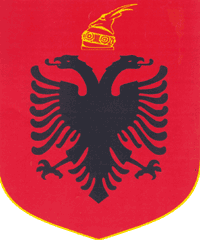 